Третья конкурсная группа.Фамилия, имя участника _________________________________________I. ДИКТАНТВосстанови порядок тактов:(Варианты выполнения задания могут быть в виде записи нотами по порядку, как в мелодии, либо в виде переставленных цифр номеров соответствующих тактов).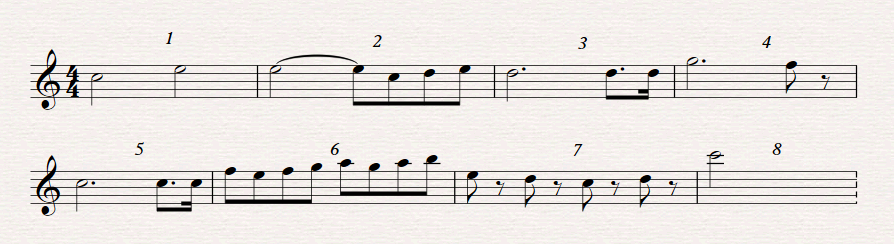 ____________________________________________________________________________________________________________________________________________________________________________________________________________________________________________________________________________________________________________________________________________________________________________________________________________________________________________________________________________________________________________________________________________________________________________________________________________________________________________________________________________________________________________________________________________________________________________________________________________________________________________________________________________________________________________________________________________________________________________________________________________________________________________________________________________________________________________________________________________________________________________________________________________________________________________________________________________________________________________________________________________________________________________________________________________________________________________________________________________________________________________________________________________________________________________________________________________________________________________________________________________________________________________________________________________________________________________________________________________________________________________________________________________________________________________________________________